«Что? Где? Когда?» для учителей в рамках межшкольного «Клуба любителей интеллектуальных игр»15 апреля 2017 года в МАОУ «Технологический лицей» прошла интеллектуальная игра «Что? Где? Когда?» среди педагогических команд школ и лицеев города Сыктывкара.Ведущий турнира - Алексей Рогачёв, председатель Коми региональной общественной организации интеллектуальных игр «Лига интеллектуальных игр».В игре приняли участие пять команд:«Давпон. ru» из МАОУ «СОШ №24»,«Улица» из МАОУ «Технологический лицей»,«Молодо – не зелено» из МАОУ «Лицей №1»,«Тентюки» из МОУ «СОШ №3»,«Космос» из МАОУ «СОШ №18».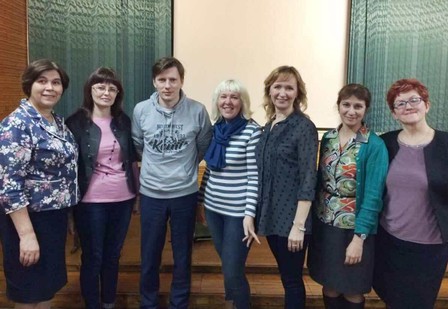 В напряжённой борьбе дружная команда «Давпон.ru» заняла 1 место! Состав команды: Блинова Е.Л., Крощенко Н.Н., Кропотова Н.П., Малыш Н.Ю., Мануилова Т.Н., Тулько О.В.2 место у команды «Улица», третье – у команды «Молодо – не зелено».Поздравляем команду победителей!